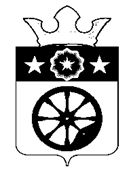 муниципальное образование пуровскоеАДМИНИСТРАЦИЯ поселенияпостановление Об утверждении Порядка получения разрешения представителя нанимателя (работодателя) на участие муниципальных служащих  Администрации муниципального образования Пуровское на безвозмездной основе в управлении общественной организацией (кроме политической партии), жилищного, жилищно-строительного, гаражного кооперативов, садоводческого, огороднического, дачного потребительских кооперативов, товарищества собственников недвижимости в качестве единоличного исполнительного органа или вхождения в состав их коллегиальных органов управленияВ соответствии с пунктом 3 части 1 статьи 14 Федерального закона от 02 марта 2007 года № 25-ФЗ "О муниципальной службе Российской Федерации" постановляет:1. Утвердить Порядок получения разрешения представителя нанимателя (работодателя) на участие муниципальных служащих Администрации муниципального образования Пуровское на безвозмездной основе в управлении общественной организацией (кроме политической партии), жилищного, жилищно-строительного, гаражного кооперативов, садоводческого, огороднического, дачного потребительских кооперативов, товарищества собственников недвижимости в качестве единоличного исполнительного органа или вхождения в состав их коллегиальных органов управления.2. Постановление Администрации поселения от 07.08.2017 № 72 «Об утверждении Порядка разрешения представителя нанимателя (работодателем) на участие муниципальных служащих  Администрации муниципального образования Пуровское на безвозмездной основе в управлении общественной организацией (кроме политической партии), в съезде (конференции) или общем собрании жилищного, жилищно-строительного, гаражного кооперативов, садоводческого, огороднического, дачного потребительских кооперативов, товарищества собственников недвижимости в качестве единоличного исполнительного органа или вхождения в состав их коллегиальных органов управления» признать утратившим силу.3. Разместить настоящее постановление на официальном сайте муниципального образования Пуровское.4. Контроль за исполнение настоящего постановления оставляю за собой.Глава поселения                                                                                                        В.В. Никитин                                                                                              Утвержденпостановлением Администрации поселенияот «__» __________2018 г. № ___Порядокполучения разрешения представителя нанимателя (работодателя) на участие муниципальных служащих  Администрации муниципального образования Пуровское на безвозмездной основе в управлении общественной организацией (кроме политической партии), жилищного, жилищно-строительного, гаражного кооперативов, садоводческого, огороднического, дачного потребительских кооперативов, товарищества собственников недвижимости в качестве единоличного исполнительного органа или вхождения в состав их коллегиальных органов управления (далее - Порядок)1. Настоящий Порядок разработан в соответствии с пунктом 3 части 1 статьи  14 Федерального закона от 02 марта  2007 года № 25-ФЗ "О муниципальной службе Российской Федерации" и определяет процедуру выдачи разрешения представителем нанимателя (работодателя) на участие муниципальных  служащих Администрации муниципального образования Пуровское (далее - муниципальные служащие) на безвозмездной основе в управлении общественной организацией (кроме политической партии), жилищного, жилищно-строительного, гаражного кооперативов, садоводческого, огороднического, дачного потребительских кооперативов, товарищества собственников недвижимости в качестве единоличного исполнительного органа или вхождения в состав их коллегиальных органов управления (далее - участие в управлении некоммерческой организацией).2. Участие муниципальных служащих в управлении некоммерческой организацией без разрешения представителя нанимателя (работодателя) не допускается.3. Муниципальные служащие, изъявившие желание участвовать в управлении некоммерческой организацией, оформляют в письменной форме на имя представителя нанимателя (работодателя) ходатайство о разрешении участия в управлении некоммерческой организацией (далее - ходатайство), составленное по форме согласно приложению № 1 к настоящему Порядку, и направляют его в отдел правового и кадрового обеспечения Администрации муниципального образования Пуровское (далее - кадровая служба). Муниципальный  служащий вправе дополнительно представить письменные пояснения по вопросу его участия в управлении некоммерческой организацией.4. Кадровая служба осуществляет регистрацию поступивших ходатайств в день их поступления в Журнале регистрации ходатайство разрешении участия в управлении  некоммерческой организацией (далее - Журнал) и в течение трех рабочих дней со дня регистрации представляет ходатайство представителю нанимателя (работодателю) Администрации муниципального образования Пуровское. Журнал оформляется и ведётся по форме согласно приложению № 2 к настоящему Порядку.5. Представитель нанимателя (работодатель) по результатам рассмотрения им ходатайства в течение 5 рабочих дней принимает одно из следующих решений:1) разрешить участие в управлении некоммерческой организацией;2) запретить  участие в управлении некоммерческой организацией.6. Решение представителя нанимателя (работодателя) принимается путем наложения на ходатайство резолюции "разрешить" или "отказать".7. Разрешение представителя нанимателя (работодателя) оформляется правовым актом.8. Кадровая служба вносит резолюцию представителя нанимателя (работодателя) в Журнал и в течение двух рабочих дней информирует муниципального служащего о принятии решении под роспись. 9. Копия ходатайства с резолюцией представителя нанимателя (работодателя)  об отказе в участии в управлении некоммерческой организацией либо правового акта  о разрешении на участие в управлении некоммерческой организацией выдается муниципальному служащему. Муниципальный служащий расписывается в Журнале о получении копии ходатайства либо правового акта.10. Муниципальный служащие ежегодно, не позднее 30 апреля, представляют в кадровую службу отчет (в том числе в электронной форме) о своей деятельности в органах управления некоммерческой организации за предыдущий год по форме согласно приложению № 3 к настоящему Порядку..Приложение № 1
к Порядку  получения  разрешения представителя нанимателя (работодателя) на участие муниципальных  служащих  Администрации муниципального образования Пуровское на безвозмездной основе в управлении общественной организацией (кроме политической партии), жилищного, жилищно-строительного, гаражного кооперативов, садоводческого, огороднического, дачного потребительских кооперативов, товарищества собственников недвижимости в качестве единоличного исполнительного органа или вхождения в состав их коллегиальных органов управления (отметка о регистрации)                                       ФОРМА ХОДАТАЙСТВА               Главе муниципального образования 	Пуровское               ________________________________                                                            Ф.И.О.              от ______________________________(Ф.И.О., должность)Ходатайствоо получении  разрешении на участие в управлении некоммерческой организациейВ соответствии с пунктом 3 части 1 статьи  14 Федерального закона от 02 марта 2007 года № 25-ФЗ "О муниципальной  службе Российской Федерации" прошу Вас разрешить мне с "___" _______ 20__ года участвовать на безвозмездной основе в управлении в качестве единоличного исполнительного органа, войти в состав их коллегиальных органов управления (нужное подчеркнуть)__________________________________________________________________________________________________________________________________________________________(указать наименование, юридический адрес, ИНН некоммерческой организации)Участие  в  управлении  указанной  организацией  будет осуществляться в свободное  от муниципальной  службы время и не повлечет за собой возникновение конфликта интересов.При осуществлении указанной деятельности обязуюсь соблюдать требования, предусмотренные статей 14 Федерального закона от 02 марта 2007 года № 25-ФЗ "О муниципальной службе в Российской Федерации".В  соответствии  со  статьей 9 Федерального закона от 27 июля 2006 года №  152-ФЗ "О персональных данных" даю согласие на обработку и использование моих персональных данных, указанных в настоящем ходатайстве."____"____________ 20 __ г.          _____________                                      ________________                                                                             (подпись)                                                    (расшифровка подписи)Регистрационный номер в журнале регистрацииходатайств  №_____Дата регистрации ходатайства "____" ______________20 __ года.________________________________                       _________________________(фамилия, инициалы муниципального                                                    (подпись  муниципального служащего,служащего, зарегистрировавшего ходатайство)                                        зарегистрировавшего ходатайство)Приложение № 2
к Порядку  получения  разрешения представителя нанимателя (работодателя) на участие муниципальных  служащих  Администрации муниципального образования Пуровское на безвозмездной основе в управлении общественной организацией (кроме политической партии), жилищного, жилищно-строительного, гаражного кооперативов, садоводческого, огороднического, дачного потребительских кооперативов, товарищества собственников недвижимости в качестве единоличного исполнительного органа или вхождения в состав их коллегиальных органов управления ФОРМА ЖУРНАЛАЖурналрегистрации ходатайств о получении  разрешения на  участиев управлении  некоммерческой организациейПриложение № 3
к Порядку  получения  разрешения представителя нанимателя (работодателя) на участие муниципальных  служащих  Администрации муниципального образования Пуровское на безвозмездной основе в управлении общественной организацией (кроме политической партии), жилищного, жилищно-строительного, гаражного кооперативов, садоводческого, огороднического, дачного потребительских кооперативов, товарищества собственников недвижимости в качестве единоличного исполнительного органа или вхождения в состав их коллегиальных органов управления ФОРМА ОТЧЁТА Формаотчета муниципального служащегооб участии в управлении некоммерческой организацией1. Общие сведения   2. Деятельность муниципального служащего в органе управления некоммерческой организацииза отчетный периодПриложение: копии протоколов заседаний на _____ листах.Муниципальный служащий__________________ _________________________                                                                  (подпись)              (Ф.И.О.)<*> Заполняется в соответствии с протоколом  заседания органа  управления некоммерческой организации.05 февраля2018г.№  14п. Пуровскп. Пуровскп. Пуровскп. Пуровскп. Пуровскп. Пуровск№п/пФ.И.О.,должность муниципального служащего, представившего ходатайствоДата поступленияходатайстваНаименование некоммерческой организации, на участие в управлении которой требуется разрешениеФ.И.О.и подпись лица, принявшего ходатайствоРешение представителянанимателя (работодателя)Подпись муниципального служащего в получении копии ходатайства либо правового акта1234567Наименование некоммерческой организацииЮридический адрес некоммерческой организацииНаименование органа управления некоммерческой организацииОтчет за период с поФ.И.О. муниципального служащего в органе управления некоммерческой организацииРеквизиты правового акта представителя нанимателя (работодателя) о разрешении муниципальному служащему участвовать в управлении некоммерческой организацией (дата и номер)ДатапроведениязаседанияорганауправлениянекоммерческойорганизацииВопросы повестки дня заседания органа управления некоммерческой организации <*>Позиция муниципального служащегоРезультатголосования